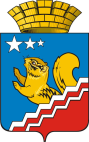 Свердловская областьГЛАВА ВОЛЧАНСКОГО ГОРОДСКОГО ОКРУГАпостановление13.03.2014 год	      	                                 		                                                          №  169г. ВолчанскО порядке рассмотрения обращений налогоплательщиков в Волчанском городском округе о возможности предоставления налоговых льгот и оценке их эффективностиВ соответствии с Постановлением Правительства Свердловской области от 16.01.2007 года № 13-ПП «О порядке рассмотрения обращений налогоплательщиков в Свердловской области о возможности предоставления налоговых льгот и оценке их эффективности», Уставом Волчанского городского округа, в целях определения порядка рассмотрения обращений налогоплательщиков в Волчанском городском округе о возможности предоставления налоговых льгот, повышения эффективности предоставляемых налоговых льгот и прогнозирования выпадающих доходов бюджета Волчанского городского округа от предоставления налоговых льгот на предстоящий финансовый год, ПОСТАНОВЛЯЮ:1.Создать Комиссию по рассмотрению обращений налогоплательщиков о возможности предоставления налоговых льгот и оценке их эффективности.2.Утвердить:2.1.Положение о Комиссии по рассмотрению обращений налогоплательщиков в Волчанском городском округе о возможности предоставления налоговых льгот и оценке их эффективности (прилагается);2.2.Состав Комиссии по рассмотрению обращений налогоплательщиков в Волчанском городском округе о возможности предоставления налоговых льгот и оценке их эффективности (прилагается);2.3.Порядок рассмотрения обращений налогоплательщиков в Волчанском городском округе о возможности предоставления налоговых льгот (прилагается);2.4.Порядок оценки эффективности налоговых льгот, предоставленных Решениями Волчанской городской Думы о налогах и сборах (прилагается).3.Опубликовать настоящее постановление в газете «Муниципальный Вестник» и разместить на официальном сайте Волчанского городского округа в сети Интернет.4. Контроль за исполнением настоящего постановления возложить на главу Волчанского городского округа Вервейна А.В.Глава городского округа							   А.В. ВервейнУТВЕРЖДЕНОпостановлением главыВолчанского городского округаот 13.03.2014 года №  169ПОЛОЖЕНИЕО КОМИССИИ ПО РАССМОТРЕНИЮ ОБРАЩЕНИЙ НАЛОГОПЛАТЕЛЬЩИКОВ В ВОЛЧАНСКОМ ГОРОДСКОМ ОКРУГЕО ВОЗМОЖНОСТИ ПРЕДОСТАВЛЕНИЯ НАЛОГОВЫХ ЛЬГОТ ИОЦЕНКЕ ИХ ЭФФЕКТИВНОСТИГлава 1. ОБЩИЕ ПОЛОЖЕНИЯ1. Комиссия по рассмотрению обращений налогоплательщиков в Волчанском городском округе о возможности предоставления налоговых льгот и оценке их эффективности (далее - комиссия) образуется для выработки рекомендаций по вопросам реализации права законодательной инициативы в области предоставления налоговых льгот, оценке эффективности предоставленных налоговых льгот.2. Комиссия является совещательным органом при главе Волчанского городского округа.3. В своей деятельности комиссия руководствуется Конституцией Российской Федерации, законодательством Российской Федерации о налогах и сборах, федеральными и областными законами о налогах и сборах, муниципальными нормативными правовыми актами Волчанского городского округа.4. Комиссия организует свою работу во взаимодействии с органами местного самоуправления, Межрайонной инспекцией ФНС России № 14 по Свердловской области, территориальным органом Федеральной службы государственной статистики по Свердловской области, организациями Волчанского городского округа.Глава 2. ЗАДАЧИ КОМИССИИ5. Задачами комиссии являются:5.1. Рассмотрение обращений налогоплательщиков в Волчанском городском округе о возможности предоставления Решениями Волчанской городской Думы о налогах и сборах налоговых льгот;5.2. Оценка эффективности предоставленных Решениями Волчанской городской Думы о налогах и сборах налоговых льгот;5.3. Выработка предложений по формированию налоговой политики Волчанского городского округа.Глава 3. ФУНКЦИИ КОМИССИИ6. Для выполнения своих задач комиссия осуществляет следующие функции:6.1. Рассматривает заключения о целесообразности подготовки предложений, направленных на предоставление Решениями Думы о налогах и сборах налоговых льгот по обращениям налогоплательщиков в Волчанском городском округе;6.2. Рассматривает заключения об эффективности налоговых льгот, предоставленных нормативными правовыми актами Волчанского городского округа о налогах  и сборах налоговых льгот;6.3. Дает предложения по подготовке Решений о внесении изменений в нормативные правовые акты Волчанского городского округа в части предоставления налоговых льгот;6.4. Разрабатывает иные предложения по вопросам предоставления налоговых льгот, не противоречащие действующему законодательству Российской Федерации;6.5. Изучает практику предоставления налоговых льгот в городских округах Свердловской области и вносит соответствующие предложения по совершенствованию Решений Волчанской городской Думы о налогах и сборах.Глава 4. СТРУКТУРА КОМИССИИ7. Комиссию возглавляет председатель.8. В состав комиссии включаются представители Финансового отдела администрации Волчанского городского округа, экономического отдела администрации Волчанского городского округа, Комитета по управлению имуществом Волчанского городского округа, а также по согласованию представители Думы Волчанского городского округа, Межрайонной Инспекции Федеральной налоговой службы России № 14 по Свердловской области, Контрольно-счетного органа Волчанского городского округа.9. Состав комиссии утверждается постановлением главы Волчанского городского округа.Глава 5. ПОРЯДОК РАБОТЫ КОМИССИИ10. Заседания комиссии проводит председатель комиссии, а в его отсутствие - заместитель председателя комиссии.11. Решения комиссии принимаются большинством голосов присутствующих на заседании членов комиссии. Решения, принимаемые на заседаниях, оформляются протоколами, которые подписываются секретарем и утверждаются председателем комиссии.12. Заседания комиссии проводятся по мере необходимости.УТВЕРЖДЕНпостановлением главыВолчанского городского округаот 13.03.2014 года № 169СОСТАВКОМИССИИ ПО РАССМОТРЕНИЮ ОБРАЩЕНИЙ НАЛОГОПЛАТЕЛЬЩИКОВ В ВОЛЧАНСКОМ ГОРОДСКОМ ОКРУГЕО ВОЗМОЖНОСТИ ПРЕДОСТАВЛЕНИЯ НАЛОГОВЫХ ЛЬГОТ ИОЦЕНКЕ ИХ ЭФФЕКТИВНОСТИВервейн А.В., глава Волчанского городского округа, председатель комиссии;Симонова Т.В., начальник финансового отдела администрации Волчанского городского округа, заместитель председателя комиссии;Суворова В.В., ведущий специалист финансового отдела администрации Волчанского городского округа, секретарь комиссии;Члены комиссии:Закирова Т.Н., председатель контрольно-счетного органа Волчанского городского округа (по согласованию);Назарчук Е.Г., и.о. начальника Межрайонной Инспекции Федеральной налоговой службы России № 14 по Свердловской области (по согласованию);Пермяков А.Ю., председатель Волчанской городской Думы (по согласованию);Феттер Е.В., начальник экономического отдела администрации Волчанского городского округа;Фишер Т.Л., председатель комитета по управлению имуществом Волчанского городского округа.УТВЕРЖДЕНпостановлением главыВолчанского городского округаот 13.03.2014 года № 169ПОРЯДОКРАССМОТРЕНИЯ ОБРАЩЕНИЙ НАЛОГОПЛАТЕЛЬЩИКОВВ ВОЛЧАНСКОМ ГОРОДСКОМ ОКРУГЕО ВОЗМОЖНОСТИ ПРЕДОСТАВЛЕНИЯ НАЛОГОВЫХ ЛЬГОТГлава 1. ОБЩИЕ ПОЛОЖЕНИЯ1. Порядок рассмотрения обращений налогоплательщиков в Волчанском городском округе о возможности предоставления налоговых льгот (далее - Порядок) разработан в целях реализации права по вопросам предоставления налоговых льгот.2. Рассмотрению подлежат обращения налогоплательщиков в Волчанском городском округе о возможности предоставления налоговых льгот в пределах компетенции, закрепленной за органами местного самоуправления Налоговым кодексом Российской Федерации.3. Рассмотрению подлежат обращения налогоплательщиков в Волчанском городском округе о возможности предоставления налоговых льгот, направленные на имя главы Волчанского городского округа.Глава 2. ПОРЯДОК РАССМОТРЕНИЯ ОБРАЩЕНИЙНАЛОГОПЛАТЕЛЬЩИКОВ В ВОЛЧАНСКОМ ГОРОДСКОМ ОКРУГЕО ВОЗМОЖНОСТИ ПРЕДОСТАВЛЕНИЯ НАЛОГОВЫХ ЛЬГОТ4. Обращение налогоплательщика о возможности предоставления налоговой льготы направляется в экономический отдел администрации Волчанского городского округа до 01 мая текущего года (образец прилагается).Обращение должно содержать:4.1. Наименование обратившегося юридического лица или фамилию имя отчество физического лица, почтовый адрес обратившегося лица, номер контактного телефона;4.2. Ссылку на положения законодательства Российской Федерации о налогах и сборах, в соответствии с которыми налогоплательщик имеет намерение получить налоговую льготу;4.3. Указание категории налогоплательщиков, в составе которой налогоплательщик имеет намерение получить налоговую льготу;4.4. Вид и размер предполагаемой налоговой льготы;4.5. Расчеты, подтверждающие экономическую целесообразность (рост объемов производства, объемов балансовой прибыли, заработной платы и связанный с этим рост поступлений в разрезе всех уровней бюджетной системы Российской Федерации, увеличение инвестиций в основной капитал), или обоснование социальной необходимости предоставления налоговой льготы;4.6. Предложения по основанию и порядку применения налоговой льготы;4.7. Расчет ожидаемой суммы доходов, выпадающих из бюджета городского округа в случае предоставления налоговой льготы данному налогоплательщику;4.8. Иные необходимые расчеты, документы, пояснения по дополнительному запросу органа местного самоуправления.5. Экономический отдел администрации Волчанского городского округа рассматривает обращение налогоплательщика о возможности предоставления налоговой льготы и в срок до 25 мая текущего года готовит заключение о целесообразности предоставления запрашиваемой налоговой льготы.В случае несоответствия поданного обращения налогоплательщика требованиям, установленным пунктом 4 настоящего Порядка, указанное обращение не подлежит рассмотрению и направляется с сопроводительным письмом с обоснованием причины отказа в рассмотрении и всеми приложенными к обращению документами по адресу, указанному в обращении.В случае положительного заключения в нем должны быть указаны:5.1. Категория налогоплательщиков, которой предполагается предоставление налоговой льготы, развитие которых максимально эффективно повлияет на социально-экономическое развитие Волчанского городского округа, иных критериев в соответствии с законодательством Российской Федерации о налогах и сборах;5.2. Вид и размер предполагаемой налоговой льготы;5.3. Расчеты, подтверждающие экономическую целесообразность, или обоснование социальной необходимости предоставления налоговой льготы;5.4. Расчет выпадающих доходов бюджета Волчанского городского округа на год, в котором предполагается предоставление налоговой льготы;5.5. Предложения по основанию и порядку применения налоговой льготы.6. Положительное заключение в срок до 01 июня текущего года направляется в Комиссию по рассмотрению обращений налогоплательщиков в Волчанском городском округе о возможности предоставления налоговых льгот и оценке их эффективности (далее - комиссия).7. Комиссия в срок до 01 июля текущего года рассматривает возможность предоставления налоговых льгот и вносит на рассмотрение Думы Волчанского городского округа рекомендации в части предоставления льгот.8. Ответ налогоплательщику на обращение о возможности предоставления налоговой льготы направляется в течение 15 дней после рассмотрения обращения на комиссии.УТВЕРЖДЕНпостановлением главыВолчанского городского округаот 13.03.2014 года № 169ПОРЯДОКОЦЕНКИ ЭФФЕКТИВНОСТИ НАЛОГОВЫХ ЛЬГОТ, ПРЕДОСТАВЛЕННЫХРЕШЕНИЯМИ ВОЛЧАНСКОЙ ГОРОДСКОЙ ДУМЫ О НАЛОГАХ И СБОРАХ 1. Финансовый отдел администрации Волчанского городского округа проводит оценку эффективности налоговых льгот, предоставленных Решениями Волчанской городской Думы о налогах и сборах, в соответствии с  Методикой оценки эффективности налоговых льгот, предоставленных Решениями Волчанской городской Думы (прилагается).2. Финансовый отдел администрации Волчанского городского округа направляет в срок до 01 августа года, следующего за отчетным финансовым годом, в Комиссию по рассмотрению обращений налогоплательщиков в Волчанском городском округе о возможности предоставления налоговых льгот и оценке их эффективности информацию об эффективности предоставленных налоговых льгот налогоплательщикам в Волчанском городском округе с указанием:1) наименования и размеров налоговых льгот, предоставленных налогоплательщикам в Волчанском городском округе;2) фактических сумм по каждому виду предоставленных налоговых льгот в отчетном периоде (в целом по Волчанскому городскому округу и в разрезе категорий налогоплательщиков);3) фактической экономической эффективности или социальной необходимости налоговых льгот, предоставленных налогоплательщикам в Волчанском городском округе;4) предложений по внесению изменений в нормативно-правовые акты, направленных на повышение эффективности налоговых льгот.3. Комиссия в срок до 1 сентября текущего года рассматривает предложения, направленные на повышение эффективности налоговых льгот, предоставленных налогоплательщикам в Волчанском городском округе, и вносит на рассмотрение администрации Волчанского городского округа предложения по подготовке проектов Решений Волчанской городской Думы о внесении изменений в Решение о налогах и сборах в части предоставления льгот.Приложение					к Порядку оценки эффективности налоговых льгот, предоставленных Решениями Волчанской городской Думы о налогах и сборах МЕТОДИКАОЦЕНКИ ЭФФЕКТИВНОСТИ НАЛОГОВЫХ ЛЬГОТ, ПРЕДОСТАВЛЕННЫХРЕШЕНИЯМИ ВОЛЧАНСКОЙ ГОРОДСКОЙ ДУМЫ О НАЛОГАХ И СБОРАХГлава 1. ОБЩИЕ ПОЛОЖЕНИЯ1. Оценка эффективности налоговых льгот, предоставленных Решениями Волчанской городской Думы, проводится в разрезе отдельно взятых видов налогов в отношении каждой из предоставленных налоговых льгот и по каждой категории их получателей.2. Оценка эффективности налоговых льгот, предоставленных Решениями Волчанской городской Думы, проводится по состоянию на 1 января текущего года и осуществляется в соответствии с настоящей Методикой.Оценка эффективности налоговых льгот, предоставленных решениями Думы Волчанского городского округа, может проводиться за один, два и более налоговых периода (лет).3. Эффективность налоговых льгот, предоставленных Решениями Волчанской городской Думы, определяется исходя из сравнения суммы предоставленной льготы по категории налогоплательщиков и совокупной эффективности, которая выражается в увеличении фонда оплаты труда, увеличении капитальных вложений в основные фонды.Низкая эффективность налоговых льгот, предоставленных Решениями Волчанской городской Думы, означает получение меньшего совокупного эффекта от предоставления налоговых льгот по сравнению с фактическими потерями бюджета Волчанского городского округа, вызванными предоставлением налоговых льгот.Высокая эффективность налоговых льгот, предоставленных Решениями Волчанской городской Думы, означает получение большего совокупного эффекта от предоставления налоговых льгот по сравнению с фактическими потерями бюджета Волчанского городского округа, вызванными предоставлением налоговых льгот.Глава 2. ОПРЕДЕЛЕНИЕ СУММ СОВОКУПНОЙ ЭФФЕКТИВНОСТИ4. На основе сведений Межрайонной инспекции Федеральной налоговой службы России  № 14 по Свердловской области, территориального органа Федеральной службы государственной статистики по Свердловской области, информации от налогоплательщиков, полученных по запросам, Финансовый отдел администрации Волчанского городского округа определяет эффективность каждой из предоставленных Решениями Волчанской городской Думы налоговых льгот по виду налога и по каждой категории налогоплательщиков по формуле:дельтаР = дельтаТ + дельтаФ,где дельтаР - сумма совокупной эффективности деятельности категории налогоплательщиков при использовании налоговых льгот, предоставленных Решениями Волчанской городской Думы, тыс. рублей;дельтаТ - увеличение фонда оплаты труда;дельтаФ - увеличение капитальных вложений в основные фонды.Увеличение фонда оплаты труда определяется как разница между размером фонда оплаты труда отчетного года (То) и фондом оплаты труда предыдущего года (Тп), тыс. рублей:дельтаТ = То - Тп.Увеличение капитальных вложений в основные фонды определяется как разница между стоимостью основных фондов отчетного года (Фо) и стоимостью основных фондов предыдущего года (Фп), тыс. рублей:дельтаФ = Фо - Фп.Для определения дельтаФ используется показатель «наличие основных фондов на конец года по остаточной балансовой стоимости».Глава 3. ОПРЕДЕЛЕНИЕ ЭФФЕКТИВНОСТИПРЕДОСТАВЛЕННЫХ НАЛОГОВЫХ ЛЬГОТ5. Оценка экономической эффективности предоставленной Решениями Волчанской городской Думы налоговой льготы определяется по формуле:Эфф = дельтаР / Спб,где дельтаР - сумма совокупной эффективности деятельности категории налогоплательщиков при использовании налоговых льгот, предоставленных Решениями Волчанской городской Думы, тыс. рублей;Спб - сумма потерь бюджета Волчанского городского округа по данному налогу, тыс. рублей.Если соотношение меньше 1, то эффективность предоставленной Решениями Волчанской городской Думы налоговой льготы имеет низкое значение. Если соотношение больше 1, то эффективность высокая.В случае низкой эффективности предоставленных Решениями Волчанской городской Думы о налогах и сборах налоговых льгот Финансовый отдел администрации Волчанского городского округа рассматривает вопрос о целесообразности предоставления налоговых льгот для отдельных категорий налогоплательщиков.6. Оценка социальной эффективности предоставленной налоговой льготы.Для оценки социальной эффективности предоставляемых (планируемых к предоставлению) налоговых льгот используются следующие показатели:Соответствие предоставленной налоговой льготы целям социально-экономического развития Волчанского городского округа;- расширение (поддержание) экономической активности в реальном секторе экономики, а также по приоритетным направлениям развития экономики муниципального образования;- поддержка малообеспеченных и социально незащищенных категорий граждан;- поддержка осуществления деятельности организаций по предоставлению на территории города услуг в сфере культуры и искусства, физической культуры и спорта, образования, здравоохранения, социальной защиты населения.Если предоставление налоговых льгот не направлено на достижение ни одной из вышеперечисленных целей, социальная эффективность предоставления налоговых льгот признается равной нулю.7. Оценка бюджетной эффективности предоставленной налоговой льготы.Для оценки бюджетной эффективности, предоставленной налоговой льготы используется показатель бюджетной эффективности налоговой льготы.Показатель бюджетной эффективности налоговой льготы рассчитывается по формуле:Кбюдж.эф. = СНЛi / Дiгде Кбюдж.эф. - показатель бюджетной эффективности;Дi - поступления в бюджет по налогу за i-ый год;СНЛi - сумма налоговой льготы, предоставленной  в i-ом году.Налоговые льготы имеют положительную бюджетную эффективность, если показатель бюджетной эффективности меньше единицы.ОБРАЗЕЦобращения налогоплательщикаВ экономический отдел администрацииВолчанского городского округа от          (полное наименование обратившегося юридического лица или ФИО физического лица)__________________________________                                (почтовый адрес)                     (контактный телефон)ОБРАЩЕНИЕПрошу, на основании ____________________________________________________________________________________________________________________________________________________________________________________________________________                          (основание намерения получения налоговой льготы)предоставить налоговую льготу, как ____________________________________________________________________                                                         (категория налогоплательщика)Целесообразность предоставления налоговой льготы:экономическая Основные финансово-экономические показателихозяйственной деятельности _____________________________                                                  (наименование налогоплательщика)при использовании налоговой льготы по ________________                                                                  (вид налога)                                                                                                   (тыс. рублей)социальная_______________________________________________________________________________________________________________________________________________________________________________________________________________________________________________________________________Предложения  по основанию и порядку применения налоговой льготы: ____________________________________________________________________________________________________________________________________________________________________________________________________________________________________________________________________________________________________________________________________________________Сумма потерь бюджета:                       Пmб = Пбд - Пбu, гдеПmб - потери бюджета от предоставления налоговой льготы;Пбд - поступления в бюджет за рассматриваемый период при действующей налоговой базе;Пбu - поступления в бюджет за рассматриваемый период при измененной налоговой базеВид предполагаемой налоговой льготыРазмер предполагаемой налоговой льготы№ 
п/пПоказателиЗначение до  
предоставления
льготЗначение после
предоставления
льготОтклонение,  
эффект (+; -)12345